第九届（2022）福建文创奖·朱子文化创意设计大赛作品征集截止日期延期公告尊敬的各位参赛选手：由中共福建省委宣传部、福建省人民政府台港澳事务办公室、福建省发展和改革委员会等部门指导，中共南平市委宣传部、南平市朱子文化传承发展工作领导小组办公室等有关部门主办，中共武夷山市委宣传部承办的第九届（2022）福建文创奖·朱子文化创意设计大赛自2022年4月1日开启征集以来，得到社会各界人士的大力支持和积极参与，在此向广大参赛者和传播者表示感谢!因前阶段疫情影响，参赛选手采风创作生产作品等受到制约，多地文创设计企业和参赛选手向大赛组委会反映希望延长报名投稿时间。为了更多的选手能有参赛机会，保证参赛对象有较为充足的准备时间，提交优质作品参赛，经大赛组委会研究决定，延长作品征集时间。原定截止时间2022年7月31日，延期至2022年8月31日。欢迎广大文创企业、设计机构和个人积极创作、踊跃投稿参赛。如有疑问，可来电咨询。联系人：陈颖君0591-87668534、13305015209。特此公告。第九届(2022)福建文创奖·朱子文化创意设计大赛组委会2022年7月20日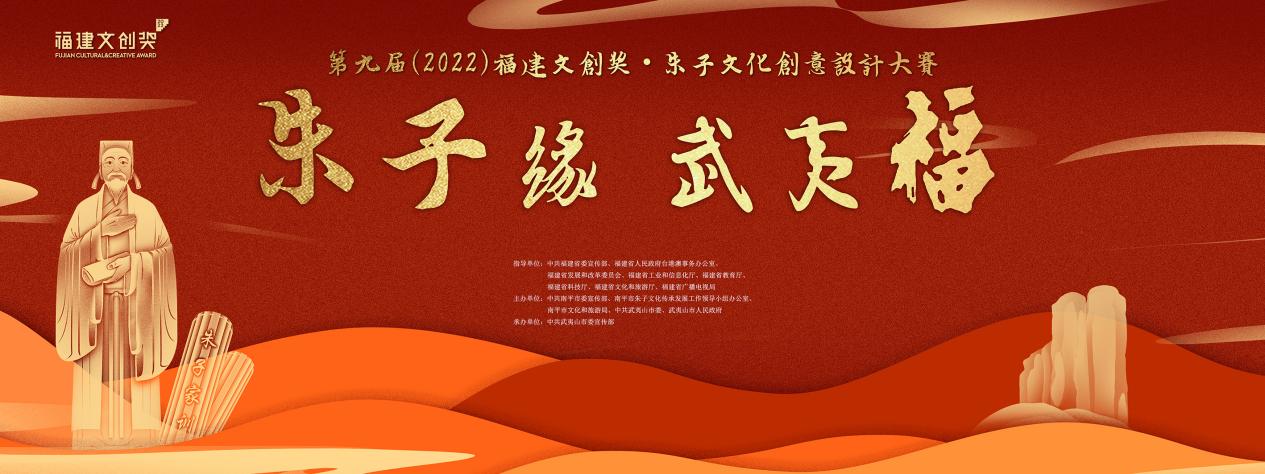 第九届（2022）福建文创奖·朱子文化创意设计大赛作品征集公告为深入贯彻落实习近平总书记来闽考察重要讲话精神，推动优秀传统文化创造性转化、创新性发展，打响朱子文化品牌，加快文化强省建设。经主办方共同研究，决定以“朱子缘·武夷福”主题，开展第九届(2022)福建文创奖·朱子文化创意设计大赛，以福建朱子文化和南平、武夷山特色文化为基本文化元素，面向全国征集朱子文化及特色文化创意作品与产品，有关事项公告如下。一、活动组织机构指导单位：中共福建省委宣传部福建省人民政府台港澳事务办公室福建省发展和改革委员会福建省工业和信息化厅福建省教育厅福建省科技厅福建省文化和旅游厅福建省广播电视局主办单位：中共南平市委宣传部南平市朱子文化传承发展工作领导小组办公室南平市文化和旅游局中共武夷山市委武夷山市人民政府承办单位：中共武夷山市委宣传部设立大赛组委会，组委会办公室设在武夷山市委宣传部（市文改办），负责大赛日常组织协调工作。二、大赛流程（一）参赛作品提交时间：2022年4月1日至8月31日（二）作品评选：2022年9月，作品初评2022年10月，专家复评、获奖公示（三）作品颁奖：2022年10-12月（四）成果展示、孵化和推广：2022年10月至12月活动流程中各阶段的具体时限由组委会根据实际情况决定。三、作品征集类别（一）朱子文化城市景观美学设计根据福建特色朱子文化元素，设计朱子文化相关的城市文化雕塑、文化景观小品以及沉浸式体验的城市文化景观（美学设计作品）。作品设计形式包括但不限于：雕塑、牌楼、绿化、造景、壁画、廊道、喷泉、幕墙设计及灯光亮化设计等。作品应用场景包括但不限于：城市公园、市民广场、商业街区、滨水绿地、旅游景区、休闲度假区及动车站、飞机场、高速公路口等重要交通节点。（二）南平、武夷山城市IP提炼南平与武夷山特色文化元素，分别设计南平、武夷山城市文化IP卡通形象（分别单独设计，可提交两个，或提交其中一个），赋予城市IP形象鲜明的特征和个性，并设计IP相关衍生产品。作品成果形式包括但不限于:设计作品基本视图（IP三视图）、动作图、衍生设计图，不少于150 字的设计说明，包括设计理念、功能等方面的说明。（三）朱子文创好礼将福建特色朱子文化元素融入吃住行娱购游有关的文化创意旅游商品，打造朱子文化旅游伴手礼。作品成果形式包括但不限于：办公用品、家居摆件、汽车装饰、收纳、玩具、潮玩手办等，可提交单一或系列作品。（四）武夷文创好礼围绕武夷山福文化、世遗文化、茶文化、彭祖文化、生态文化、红色文化、柳永文化等元素，开发设计文化创意旅游伴手礼。作品成果形式包括但不限于:办公用品、家居摆件、汽车装饰、收纳、玩具、潮玩手办等，可提交单一或系列作品。四、参赛作品要求（一）内容要求1.朱子文化城市景观类参赛作品应以福建特色朱子文化元素为基础进行创意设计,具有鲜明的朱子文化特性。南平、武夷山城市IP类参赛作品应重点提炼南平、武夷山的文化特质，具有鲜明的形象和个性特征。文创好礼类参赛作品以福建特色朱子文化元素和武夷特色文化元素为基础进行创意创作。2.参赛作品要发挥创意创新思维与想象力,将福建特色朱子文化元素和武夷特色文化元素，与现代创意设计、时代精神相融合,展现福建特色朱子文化和武夷特色文化的深厚底蕴，鼓励系列化作品参赛。3.参赛作品形式、材质、外观造型不限,应色彩舒适、美观协调,具备较高的艺术性和观赏性,符合市场审美,鼓励在创意、科技、低碳、环保及新材料的设计运用上有所突破。4.参赛作品要找准市场需求的契合点,与群众日常生活密切关联。“朱子文创好礼”“武夷文创好礼”类作品要具有较高的美学或实用价值,体积不宜过大,便于携带运输; “朱子文化城市景观”类参赛作品规划占地面积控制在20至40平方米。5.“朱子文创好礼”“武夷文创好礼”类参赛作品要求带有完整包装(包含但不限于礼盒、包装袋、手提袋等),符合相关技术规范和标准;需工艺成熟,符合商业化投产售卖条件,能够量产,明确标注市场零售终端建议售价,且建议售价不超过人民币2000元/件(套),重点征集人民币600元以下/件(套)的作品。朱子文化城市景观造价不限。（二）参赛要求1.初评(1)初评以电子版为主,不要求提交实物作品。(2)“南平、武夷山城市IP”“朱子文创好礼”“武夷文创好礼”类作品要求:提交不少于3张效果图或照片,文件统一为JPG/PNG格式,单张图片大小不低于1MB且不超过5MB。“朱子文化城市景观”类作品要求:不少于3张设计效果图,设计图应能全面展示所设计作品的三视效果,单张规格为A3尺寸(29.7cm×42cm),格式为JPG文件,分辨率为300dpi,每张图片不超过5MB,不限直式横式,主要为突显设计特色,版面或照片力求清洁完整。(3）所有类别单件作品提交图片不超过5张,系列作品提交图片数量不超过10张,图片需多角度展示作品,尽可能体现作品全貌,作为线上初评及宣传推介使用。(4)每件设计作品需在稿件上标注详细的设计说明以及产品介绍,以便审核参赛作品是否符合要求。包括但不限于如下信息:作品名称、设计思路、亮点特色、尺寸详情、适用场景、工艺材质、目标人群，“朱子文创好礼”“武夷文创好礼”类参赛作品要明确标明市场售价。2.终评“朱子文创好礼”“武夷文创好礼”“南平、武夷山城市IP”类参赛作品终评原则上需提供实物作品, “朱子文化城市景观”类作品需提供作品平面图、立面图、剖面图和效果图等所有图纸的实物打印稿,单张规格为A3尺寸(42cm× 29.7cm),不限直式横式，以利于终评专家审评。参赛者在收到入围终评通知后,需在规定时间内将实物作品寄送至组委会指定地点,以便专家组进行终评。五、作品报送要求1.本次大赛采用线上报名。参赛作品以电子介质形式发送到组委会指定邮箱：fjwcj2022@163.com，待作品入围复评，组委会将通知提交作品实物。2.参赛作品入围终评后,组委会将通知提交实物作品(“朱子文化城市景观”类参赛作品提交设计稿件打印图纸即可，下同)。3.作品相关衍生应用、产品外包装及相关文宣介绍材料应一并以U盘或光盘等方式提交（外包装最长处不得超过 50公分）。作品提交时可附展示效果图片。4.实物作品在提交时应自行包装完好，并在包装外部标注作品编号及名称等信息。参赛者所提供实物样品，原则上不予退回。邮寄实物样品产生的邮费由参赛者自理，组委会一律不接收到付件。5.实物作品寄送地址：福州市鼓楼区福州软件园G区1号楼4层大赛组委会办公室。联系人:陈女士联系电话：0591-87668534或133050152096.有关信息公示网站：大武夷新闻网：http://www.greatwuyi.com武夷山市人民政府网：http://www.wys.gov.cn六、评审相关事宜（一）参赛作品评审1.初评。征集截止后,大赛评委会组织对参赛作品进行线上初评,筛选每个类别20-30件优秀作品进入终评。2.终评。大赛评委会对入围终评的实物作品进行线下评审,并确定获奖作品。（二）评委会组成评委会由主办方有关人员、文化学者、业内人士、行业达人等组成。具体人选由组委会决定。七、奖励办法（一）奖项设置大赛坚持精神鼓励和物质奖励相结合的原则, 每个类别中评选金奖1名，银奖2名，铜奖3名，分别颁发奖杯及荣誉证书，另外“朱子文创好礼”、“武夷文创好礼”类别再各评选出10名优秀奖，颁发奖金和获奖证书。四个类别获奖作品共计44个，获奖证书由省文改办颁发。（1）朱子文化城市景观金奖，1名，颁发奖杯+奖金30000元。银奖，2名，颁发奖杯+奖金20000元。铜奖，3名，颁发奖杯+奖金10000元。（2）南平、武夷山城市IP金奖，1名，颁发奖杯+奖金30000元。银奖，2名，颁发奖杯+奖金20000元。铜奖，3名，颁发奖杯+奖金10000元。（3）朱子文创好礼金奖，1名，颁发奖杯+奖金30000元。银奖，2名，颁发奖杯+奖金20000元。铜奖，3名，颁发奖杯+奖金10000元。优秀奖，10名，颁发奖状+奖金3000元。（4）武夷文创好礼金奖，1名，颁发奖杯+奖金30000元。银奖，2名，颁发奖杯+奖金20000元。铜奖，3名，颁发奖杯+奖金10000元。优秀奖，10名，颁发奖状+奖金3000元。(评奖数量可能少于计划数量,以实际评选数量为准;以上奖金均为人民币税前金额)（二）参赛扶持1.行业对接。“朱子文创好礼”类优秀获奖作品将对接福建省内具有朱子文化特色的地区，在景区、酒店、旅行社门店等展示和销售。“武夷文创好礼”类优秀获奖作品将在南平、武夷山的景区、酒店、旅行社门店等进行展示销售。同时，通过组织举办推介会、洽谈会等活动,促进“朱子文创好礼”“武夷文创好礼”类优秀获奖作品与相关单位及企业进行定向对接。择优推荐“朱子文化城市景观”优秀获奖作品，在福建省内具有朱子文化特色的地区落地。使用设计原稿或基本参照原稿组织施工建设的,每个项目由业主单位支付设计稿著作权使用费5000元；以设计稿主要元素或作为主要参照修改后施工建设的,每个项目由业主单位支付设计稿著作权使用费3000元。2.标识授权。获奖的伴手礼作品,在保持原样设计或不实质改变设计内容的情况下,可使用本次活动标识、奖杯(图样、纹样)和“福建文创奖·朱子文化创意设计大赛获奖作品”的字样进行产品设计、生产、宣传。3.展销渠道。对于已经实现量产的“朱子文创好礼”类优秀获奖作品，将推荐入驻福建省内具有朱子文化特色的地区有关线上商城平台进行销售。对于已经实现量产的“武夷文创好礼”类优秀获奖作品，将择优免费入驻南平、武夷山有关大线上商城平台进行销售。4.推荐参展。参赛优秀获奖作品可推荐参加中国（深圳)文化产业博览交易会、海峡两岸(厦门)文化产业博览交易会等知名文化展会;择优推荐参赛优秀获奖作品在主办方举办的巡展、文创市集、论坛研讨、投融资洽谈会、重大展会等活动展示,并推荐作为活动指定伴手礼。5.宣传推介。整合福建省、南平市、武夷山市宣传、文旅部门宣传平台资源,拓宽宣传覆盖面,对优秀获奖作品及作者进行宣传推广,构建全媒体矩阵,提升社会影响力。本次大赛获奖作品将汇编成册,面向省内外有关宣传、文旅部门广泛推介。6.跟踪帮扶。依托国家级与省级工艺美术大师、资深旅游策划师、独立设计师等专业人群,为获奖作品提供专业建议,协助优化设计方案,把优秀创意作品转化为符合市场需求的优质产品。八、注意事项1.参赛者应对参赛作品拥有完整、明确、无争议的著作权或外观设计专利等知识产权,作品不得侵犯任何一方的知识产权或其它权利。凡参赛作品侵犯任何一方的知识产权或其它权利,如参赛者剽窃作品、窃取商业秘密等行为所引起的法律责任由参赛者自负,且大赛主办方有权取消其参赛资格。参赛者出现任何知识产权的法律纠纷,与大赛主办方（包括主办单位、协办单位、承办单位,下同)无关;若因此给权利人、大赛主办方造成损害的,侵权方应当承担消除影响、赔偿损失等责任。2.参赛者须按要求完整填写单位或个人信息,信息错填或未填写联系方式导致无法联络的,责任由参赛者自行承担。3.以个人名义参赛的,参赛个人须有良好信用记录,未被列为失信行为人;以企业名义参赛的,参赛企业近2年内未因违反纳税规定被行政处罚,企业法定代表人和主要自然人股东未被列为失信行为人。参赛企业和个人,需明确承诺不存在可能对本次大赛产生不利影响的未结诉讼。4.参赛作品知识产权属于参赛者,但大赛组委会拥有对参赛作品进行公开展示、结集出版和其他形式的推广、宣传、展览及其必要的复制等权利。主办方在同等条件下享有优先获得获奖作品知识产权受让的权利。“朱子文化城市景观”类获奖作品,将向福建全省具有朱子文化特色的地区进行推荐,作为建设公益性文化设施选用(或经适当修改后使用),项目建设业主单位除按前述“行业对接”项要求标准支付景观美学设计作品知识产权使用费外,参赛者需保证其及届时的知识产权拥有者不再提出其他要求(项目建设业主单位如需请参赛者及知识产权拥有者提供其他细化、施工设计服务等除外)。5.优秀作品后期开发方案、合作模式,有意向的参赛单位或个人可与大赛承办方具体协商,包括产品销售收益分成、知识产权交易等形式。6.参赛企业和个人应自觉维护赛事良好形象,对赛事活动组织、作品评选工作如有疑义，可通过来电、来信、来访向大赛组委会实名反映,但不得擅自通过网络平台和自媒体发布。否则不论处于赛事活动哪个阶段,一律取消参赛资格,并不再受理其以后参加相关主办方举办的赛事活动。7.参赛者应全面了解本次大赛规则,凡提交参赛作品,视同已全面了解并接受大赛规则,自愿受其约束。8.同一作品只能报四个类别之一参评，重复投稿仅以第一次投稿为准，其他投稿作废。9.本届大赛最终解释权在法律许可的范围内归大赛主办方。九、大赛联系方式第九届（2022）福建文创奖·朱子文化创意设计大赛组委会办公室地址:福建省福州市鼓楼区福州软件园G区1号楼4层，联系人：陈女士联系电话:0591-87668534或13305015209(每天9:00-18:00)邮箱:fjwcj2022@163.com第九届(2022)福建文创奖·朱子文化创意设计大赛组委会2022年7月20日附件1第九届（2022）福建文创奖·朱子文化创意设计大赛参赛作品报名表说明：1.个人作品无需填写“公司作品”栏；2.公司作品无需填写“个人作品”栏。附件2朱子文化基本情况介绍朱熹出生、成长、终老于福建，求师问学、居处著述、授徒讲学、为官从政、访游出行，也绝大部分时间在福建，福建也因此得名“海滨邹鲁”，成为仅次于孔孟之乡的儒学重地。朱子是中国近古思想文化史上有重要影响的人物，是继孔子之后儒家思想的核心代表者，其历史贡献突出地表现在中国优秀传统文化的全面继承和创新发展，朱子提倡的格物致知、正心诚意、修齐治平，重新树立起中华民族的主体意识，构建了庞大而缜密的理学思想体系，将儒学思想体系推向正统低位，同时把中华文化推进到一个高度，开辟出中华文化发展的未来前程。南宋以来，以朱子理学思想为核心的朱子学，成为国家的官方哲学思想，同时传入日本、高丽、越南、新加坡等国，引领日本朱子学和韩国退溪学，朱子学对思想启蒙运动和近代化亦产生过作用。钱穆先生评价说：“在中国历史上，千古有孔子，近古有朱子。此两人皆在中国学术思想史及中华文化史上发出莫大声光。旷观全史，恐无第三人堪与伦比。”蔡尚思先生说：“东周出孔丘，南宋有朱熹。中国古文化，泰山与武夷。”附件3南平文化基本情况介绍南平市位于福建北部，与浙江、江西交界，又称“闽北”，下辖两区三市五县，是福建省面积最大的设区市。南平有四千多年的历史，10个县（市、区）建县都在千年以上，是福建文化的发源地之一，中原文化入闽的主要通道。明清时期，福建设八府，其中南平占三府（延平府、建宁府、邵武府），福建的“福”字来自福州，“建”字来自建州（建瓯市）。南平是闽越文化、朱子文化、武夷茶文化、建盏建本文化的发源地，10位先贤配祀孔庙，历史上出过2000多位进士和19位宰相，著名理学家朱熹在南平“琴书五十载”，还滋养出法医鼻祖宋慈、婉约派词宗柳永、一代名相李纲等杰出人物，拥有武夷岩茶（大红袍）制作技艺、南词、政和四平戏、邵武傩舞、建瓯挑幡、建窑建盏烧制技艺、浦城剪纸等国家级非物质文化遗产，素有“闽邦邹鲁”“道南理窟”之称。南平是具有光荣革命传统的红土地，10个县（市、区）均为原中央苏区县，是福建革命策源地之一，也是福建最早建党、最早举起武装斗争旗帜、较早建立红色政权的地区之一。附件4武夷山文化基本情况介绍2021年3月21日，习近平总书记来闽考察，首站踏访武夷山。习近平总书记指出，武夷山有着无与伦比的生态人文资源，是中华民族的骄傲。武夷山，是一幅画。高悬在人民大会堂的《武夷之春》，描绘的正是武夷山碧水丹山中的大王峰和玉女峰。九曲碧溪，贯穿群山，乘筏泛舟，犹如人在画中走、景在水中移。武夷山，是一扇窗。被誉为“世界生物之窗”，是 “蛇的王国”“昆虫的世界”“鸟的天堂”，保存了世界同纬度带最完整、最典型、面积最大的中亚热带原生性森林生态系统，森林覆盖率达80.4％，是代表福建向世界展示中国生态文明建设的一个重要窗口。武夷山，是一本书。南宋著名理学家朱熹在此琴书50年，是世界宋明理学的发祥地。这里还有两千多年的闽越文化、儒释道三教同山的宗教文化、光辉灿烂的红色文化。各种文化彼此交融，共同书写出武夷山底蕴深厚的人文巨著。武夷山，是一片叶。大红袍是武夷茶的标志，在外交史上有“半壁江山”的美誉，成为历代领导人礼遇外宾的国礼茶。武夷茶是一片神奇的树叶，不仅是“一带一路”的和平使者，更成为传递文明和谐的符号，为武夷山赢得了“中国茶文化艺术之乡”荣誉称号。武夷岩茶（大红袍）制作技艺被列为国家首批非物质文化遗产。2019年，在福建全球推介活动中，国务委员、外交部长王毅点赞“大红袍天下第一”。武夷山，是一面旗。红色资源丰富，是全国著名的革命老区，是中央苏区的重要组成部分，是新四军主要来源地之一，是一块光照千秋的革命圣地。毛泽东同志曾写下了脍炙人口的著名诗篇《如梦令.元旦》“今日向何方，直指武夷山下。山下山下，风展红旗如画。”作品名称作品类型□朱子文化城市景观  □南平、武夷山城市IP  □朱子文创好礼  □武夷文创好礼□朱子文化城市景观  □南平、武夷山城市IP  □朱子文创好礼  □武夷文创好礼□朱子文化城市景观  □南平、武夷山城市IP  □朱子文创好礼  □武夷文创好礼□朱子文化城市景观  □南平、武夷山城市IP  □朱子文创好礼  □武夷文创好礼个人作品填写姓名联系方式个人作品填写邮箱个人作品填写通讯地址公司作品填写公司名称公司作品填写联系人联系方式公司作品填写邮箱公司作品填写通讯地址作品阐述（作品创意说明及艺术特色等，要求150字以内）（作品创意说明及艺术特色等，要求150字以内）（作品创意说明及艺术特色等，要求150字以内）（作品创意说明及艺术特色等，要求150字以内）参赛承诺：承诺人已充分知晓并自愿接受《第九届（2022）福建文创奖·朱子文化创意设计大赛作品征集公告》。                           个人签字/制作公司盖章年    月    日参赛承诺：承诺人已充分知晓并自愿接受《第九届（2022）福建文创奖·朱子文化创意设计大赛作品征集公告》。                           个人签字/制作公司盖章年    月    日参赛承诺：承诺人已充分知晓并自愿接受《第九届（2022）福建文创奖·朱子文化创意设计大赛作品征集公告》。                           个人签字/制作公司盖章年    月    日参赛承诺：承诺人已充分知晓并自愿接受《第九届（2022）福建文创奖·朱子文化创意设计大赛作品征集公告》。                           个人签字/制作公司盖章年    月    日参赛承诺：承诺人已充分知晓并自愿接受《第九届（2022）福建文创奖·朱子文化创意设计大赛作品征集公告》。                           个人签字/制作公司盖章年    月    日组委会评审意见：组委会评审意见：组委会评审意见：组委会评审意见：组委会评审意见：